My Experience in Poland          The fact that I was away from home for a whole week, was the best thing for me as I was away from my parents’ supervision; there were not there to tell me what to do all day long. I general, my experience was much better than I had expected as each day was a unique experience and a different adventure. We met some new friends there and some new ways of life. Apart from that we connected with many Polish students   a lot.            Furthermore, the local people were very kind and the family that hosted me was very polite too. They even washed my clothes and they also gave me small gifts and chocolate when I left their house.          The last day there was the worst day of all while the last two days we were crying because we did not want to leave at all.Yennaris Christodoulos, Gymnasium Apostolou Paulou, Cyprus 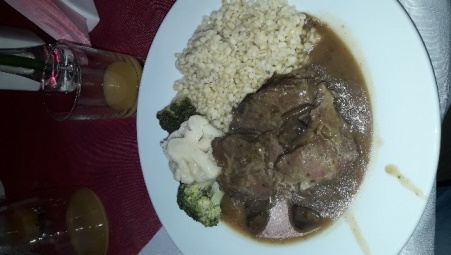 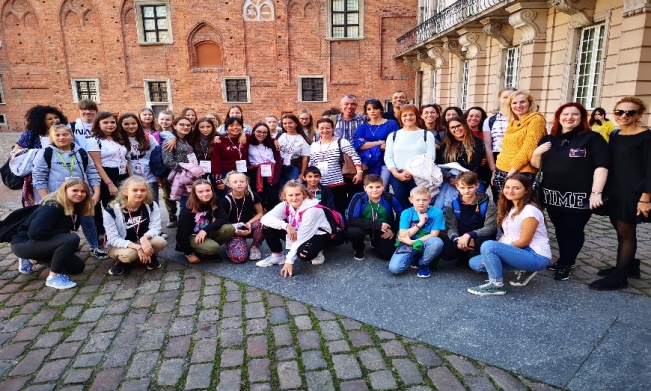 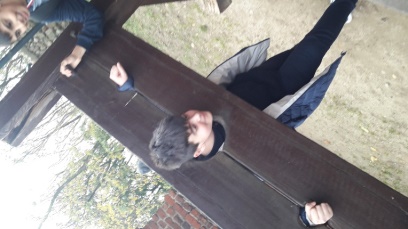 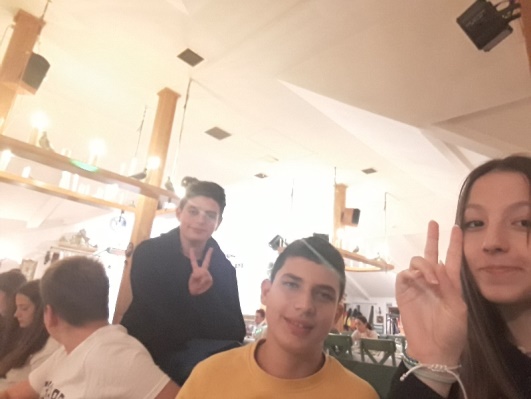 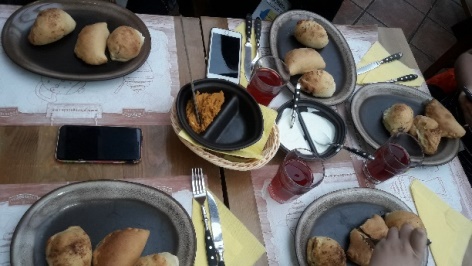 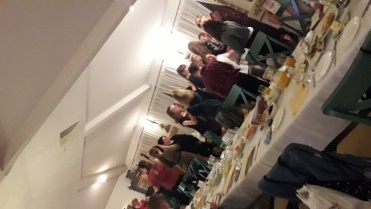 